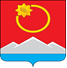 АДМИНИСТРАЦИЯ ТЕНЬКИНСКОГО МУНИЦИПАЛЬНОГО ОКРУГАМАГАДАНСКОЙ ОБЛАСТИП О С Т А Н О В Л Е Н И Е      16.03.2023 № 100-па                п. Усть-ОмчугО внесении изменений в постановление администрации Тенькинского городского округа Магаданской области от 06 декабря 2022 года № 417-па «Об утверждении муниципальной программы «Молодежь Тенькинского городского округа на 2023-2025 годы»В целях приведения нормативных правовых актов в соответствие с действующим законодательством, руководствуясь Уставом муниципального образования «Тенькинский муниципальный округ Магаданской области», а также с целью приведения объемов финансирования программных мероприятий муниципальной программы «Молодежь Тенькинского городского округа на 2023-2025 годы», утвержденной постановлением администрации Тенькинского городского округа Магаданской области от 06 декабря 2022 года № 417-па, в соответствие с бюджетом муниципального образования «Тенькинский муниципальный округ Магаданской области», администрация Тенькинского муниципального округа Магаданской области п о с т а н о в л я е т: Внести в постановление администрации Тенькинского городского округа Магаданской области  от 06 декабря 2022 года № 417-па «Об утверждении муниципальной программы «Молодежь Тенькинского городского округа на 2023-2025 годы» (далее-Постановление), следующие изменения:1.1.   В наименовании Постановления слова «Молодежь Тенькинского городского округа  на 2023-2025 годы»  заменить словами «Молодежь Тенькинского муниципального округа  на 2023-2025 годы»;1.2. в пункте 1 Постановления слова «Молодежь Тенькинского городского округа  на 2023-2025 годы» заменить словами «Молодежь Тенькинского муниципального округа  на 2023-2025 годы».2.  Муниципальную программу «Молодежь Тенькинского городского округа на 2023-2025 годы», утвержденную Постановлением, изложить в новой редакции согласно Приложению к настоящему постановлению.3.    Контроль за исполнением настоящего постановления возложить на первого заместителя главы администрации Тенькинского муниципального округа Магаданской области.4.   Настоящее постановление подлежит официальному опубликованию (обнародованию).Глава Тенькинского муниципального округа                             Д. А. Ревутский                             ПРИЛОЖЕНИЕк постановлению администрацииТенькинского муниципального округаМагаданской областиот 16.03.2023 № 100-паМУНИЦИПАЛЬНАЯ ПРОГРАММА«Молодежь Тенькинского муниципального округа»на 2023-2025 годы»
ПАСПОРТ
муниципальной программы«Молодёжь муниципального муниципального округа на 2023-2025 годы»(наименование муниципальной программы)Список условных обозначений:Управление культуры, спорта, туризма, молодежной политики  и печати администрации Тенькинского муниципального округа Магаданской области – УКСТМП и П;Муниципальное бюджетное учреждение культуры «Центр досуга и народного творчества» Тенькинского муниципального округа – «ЦД и НТ»МБОУ «Средняя общеобразовательная школа в пос. Усть-Омчуг» –МБОУ «СОШ в пос. Усть-Омчуг»;Муниципальное бюджетное учреждение культуры «Межпоселенческая централизованная библиотечная система» – МБУК «МЦБС»Бюджет муниципального образования «Тенькинский муниципальный округ Магаданской области» – МБ 
        Анализ текущего состояния проблемыс обоснованием ее решения программным методом	Молодежь Тенькинского муниципального округа (от 14 до 35 лет) представляет собой стратегический ресурс развития округа. Успешное социально-экономическое развитие муниципального образования «Тенькинский муниципальный округ Магаданской области» во многом будет определяться тем, насколько молодежь связывает свои жизненные перспективы с развитием округа, обладает необходимыми физическими, интеллектуальными и нравственными качествами, имеет необходимые возможности для участия в общественно-политической и культурной жизни.В рамках муниципальной программы «Молодёжь Тенькинского муниципального округа на 2023-2025 годы» сформирован системный подход в организации работы с молодежью, благодаря  которому в данной сфере за последние годы отмечаются положительные тенденции, выражающиеся повышением активности молодежи, разработкой новых форм и методов работы.Необходимость реализации молодежной политики объясняется также и наличием у молодых людей ряда проблем (нездоровый образ жизни, вредные привычки (наркотики, алкоголь, курение), недостаточная инициативность, трудности в вопросах трудоустройства, низкий уровень информации об имеющихся ресурсах для развития возможностей, и др.), которые в свою очередь выражаются через нарастание ряда отрицательных тенденций:
          - ухудшение состояния здоровья подростков и молодежи;          - кризис ценностей, рост жестокости, вандализма;          - разобщенность молодежи, отсутствие общих целей и интересов.Программа определяет комплекс мер, направленных на решение основных вопросов в области молодежной политики. Использование программного метода определяется комплексным, а в решении некоторых проблем, межотраслевым характером молодежной политики. Управление образования и молодежной политики администрации Тенькинского муниципального округа обеспечивает межведомственное сотрудничество, взаимодействует с образовательными организациями муниципального образования «Тенькинский муниципальный округ Магаданской области».Настоящая Программа, в том числе, максимально учитывает различные стремления молодежи Тенькинского муниципального округа:- к участию в районных мероприятиях, проектах;- к развитию и совершенствованию своих лидерских способностей;- к получению опыта в деятельности молодежных общественных объединений, организаций, осуществляющих свою деятельность в сфере молодежной политики;- к самостоятельному решению своих проблем внутри образовательных учреждений, в молодежных объединениях и организациях;- к информированности об имеющихся ресурсах и потенциальных возможностях и т.п.Программа предусматривает решение вопросов в сфере организации досуга, оказания поддержки молодежным объединениям, организациям, координации добровольческих формирований, информационном обеспечении, гражданско-патриотическом воспитании молодежи и профилактики негативных явлений в молодежной среде. Таким образом, будут созданы условия для успешной самореализации молодежи, и, как следствие, увеличение вклада молодых людей в социально-экономическое развитие Тенькинского муниципального округа.
II. Цели и задачи программы	Цель Программы – создание условий для успешной самореализации молодежи, направленной на раскрытие ее потенциала.	Задачи:- гражданское и патриотическое воспитание молодежи, содействие формированию правовых, культурных и нравственных ценностей среди молодежи;- формирование системы поддержки инициативной и талантливой молодежи, молодежных проектов, инициатив;- вовлечение молодежи в социальную практику и ее информирование о потенциальных возможностях саморазвития;- повышение престижа и ценностей семейного образа жизни у молодых граждан.III. Система программных мероприятий	В рамках настоящей Программы предполагается реализация мероприятий по следующим  направлениям:	- гражданско-патриотическое воспитание молодежи;	- формирование здорового образа жизни;	- поддержка талантливой молодежи;	- поддержка деятельности молодежных, волонтерских движений, детских общественных объединений;	- проведение культурно-досуговых мероприятий в округе;	- экологическое направление.	Реализация мероприятий способствует решению поставленных задач. Система программных мероприятий – полный перечень предусмотренных Программой мероприятий, представлена в Приложении № 1 к Программе.
IV. Сроки реализации программыПрограмма реализуется в течение трехлетнего периода 2023 года по 2025 год.
V. Важнейшие целевые показатели и индикаторы программыЦелевые показатели и индикаторы – это потенциально достижимые показатели, обеспечивающие количественную и качественную оценку реализации Программы и позволяющие оценить ход реализации Программы. Важнейшие целевые показатели и индикаторы изложены в Приложении № 2 к Программе.
VI. Правовое обеспечение программыДля реализации и управления Программой необходима разработка и внедрение распорядительных и согласующих документов. Перечень этих документов представлен в Таблице № 1 «Правовое обеспечение программы».Таблица № 1Правовое обеспечение ПрограммыVII. Ресурсное обеспечение программыИсточники, структура и объемы финансирования мероприятий Программы изложены в Приложении № 3 к Программе. Финансовое обеспечение мероприятий Программы осуществляется за счет средств бюджета муниципального образования «Тенькинский муниципальный округ Магаданской области».VIII. Система управления программыЗаказчиком Программы является администрация Тенькинского муниципального округа Магаданской области. Формы и методы организации управления реализацией Программы определяются заказчиком в соответствии с законодательством Российской Федерации.Участниками Программы являются управление культуры, спорта, туризма, молодежной политики и печати администрации Тенькинского муниципального округа Магаданской области, муниципальное бюджетное учреждение культуры «Центр досуга и народного творчества» Тенькинского муниципального округа, муниципальное бюджетное учреждение культуры «Межпоселенческая централизованная библиотечная система», МБОУ «Средняя общеобразовательная школа в пос. Усть-Омчуг». Ответственным исполнителем Программы является управление культуры, спорта, туризма, молодежной политики и печати администрации Тенькинского муниципального округа Магаданской области. Ответственный исполнитель осуществляет организацию и координацию деятельности исполнителей Программы по реализации программных мероприятий, а также самостоятельно реализует отдельные мероприятия Программы.Заказчик осуществляет контроль за ходом реализации Программы, обеспечивает  организацию системы учета и отчетности, позволяющую обеспечить постоянный мониторинг выполнения Программы, в соответствии с постановлением администрации Тенькинского городского округа Магаданской области от 24.02.2016г. № 120-па «Об утверждении Порядка принятия решений о разработке муниципальных программ, их формировании и реализации» и постановлением администрации Тенькинского городского округа Магаданской области от 02.11.2010г. № 295-па «Об утверждении Порядка оценки эффективности реализации муниципальных программ, действующих на территории муниципального образования «Тенькинский городской округ» Магаданской области (с изменениями и дополнениями).IX. Ожидаемые социально-экономические результаты программыВ результате реализации мероприятий Программы будут достигнуты следующие результаты: - увеличение количества мероприятий, проводимых для молодежи и подростков;- увеличение охвата молодежи, участвующей в мероприятиях гражданской и патриотической направленности;- увеличение доли молодежи, принимающей участие в добровольческой деятельности;- увеличение доли молодежи, принимающей участие в мероприятиях, направленных на формирование здорового образа жизни подростков и молодежи;- увеличение количества молодежи, охваченной мероприятиями, направленными на укрепление семейных ценностей, сплочение семей, воспитание детей и молодежи;- увеличение количества молодежи, принимающей участие в региональных, всероссийских мероприятиях, форумах, проектах.
X. План мероприятий программыОрганизационный план по реализации мероприятий Программы представлен в Приложении № 4 к Программе.Важнейшие целевые показатели и индикаторымуниципальной программы«Молодёжь Тенькинского муниципального округана 2023-2025 годы»(наименование муниципальной программы)___________________Ресурсное обеспечениемуниципальной программы«Молодёжь Тенькинского муниципального округа на 2023 -2025 годы»(наименование муниципальной программы)__________________План мероприятий муниципальной программы«Молодёжь Тенькинского муниципального округа на 2023 -2025 годы»(наименование муниципальной программы)________________________Наименование муниципальной программы«Молодёжь Тенькинского муниципального округа на 2023-2025 годы» (далее -  Программа)Цели муниципальной программысоздание условий для успешной самореализации молодежи, направленной на раскрытие ее потенциала.Задачи муниципальной программы- гражданское и патриотическое воспитание молодежи, содействие формированию правовых, культурных и нравственных ценностей среди молодежи;- формирование системы поддержки инициативной и талантливой молодежи, молодежных проектов, инициатив;- вовлечение молодежи в социальную практику и ее информирование о потенциальных возможностях саморазвития;-повышение престижа и ценностей семейного образа жизни у молодых граждан.Ответственный исполнитель муниципальной программыуправление культуры, спорта, туризма, молодежной политики и печати администрации Тенькинского муниципального округа Магаданской областиУчастники муниципальной программы- управление культуры, спорта, туризма, молодежной политики и печати администрации Тенькинского муниципального округа Магаданской области;- муниципальное бюджетное учреждение культуры «Центр досуга и народного творчества» Тенькинского муниципального округа;- Муниципальное бюджетное учреждение культуры «Межпоселенческая централизованная библиотечная система»;
- МБОУ «Средняя общеобразовательная школа в пос. Усть-Омчуг».Подпрограммы муниципальной программы (при наличии)нетЦелевые показатели муниципальной программы1. Доля молодежи от общего числа молодежи, проживающей на территории Тенькинского муниципального округа, вовлеченной в мероприятия, направленные на формирование здорового образа жизни;2. Доля молодых граждан, принимающих участие в мероприятиях патриотической  направленности от общего количества молодых граждан Тенькинского муниципального округа;3. Доля молодежи от общего числа молодежи, проживающей на территории Тенькинского муниципального округа, принимающей участие в мероприятиях творческой направленности;4. Доля молодых граждан, вовлеченных в добровольческую деятельность, от общего количества молодых граждан Тенькинского муниципального округа.Сроки и этапы реализации муниципальной программы2023-2025 годыРесурсное обеспечение муниципальной программыОбщий объем финансирования Программы за счет средств бюджета муниципального образования «Тенькинский муниципальный округ Магаданской области» на реализацию мероприятий Программы –567,0 тыс.  руб., в том числе по годам:2023 год – 200,0 тыс.  руб.;2024 год –183,5 тыс.  руб.;2025 год – 183,5 тыс.  руб.Ожидаемые результаты реализации муниципальной программыВ результате реализации мероприятий Программы будут достигнуты следующие результаты: - увеличение количества мероприятий, проводимых для молодежи и подростков;- увеличение охвата молодежи, участвующей в мероприятиях гражданской и патриотической направленности;- увеличение доли молодежи, принимающей участие в добровольческой деятельности;- увеличение доли молодежи, принимающей участие в мероприятиях, направленных на формирование здорового образа жизни подростков и молодежи;- увеличение количества молодежи, охваченной мероприятиями, направленными на укрепление семейных ценностей, сплочение семей, воспитание детей и молодежи;- увеличение количества молодежи, принимающей участие в региональных, всероссийских мероприятиях, форумах, проектах.Справочно: объем налоговых расходов муниципального образования в рамках реализации муниципальной программынет№п/пВид правового акта (распорядительного документа)Примерное наименование правового акта (распорядительного документа)Срок разработкиРазработчик123451Постановление администрации Тенькинского муниципального округаО реализации муниципальной Программы «Молодёжь Тенькинского муниципального округа на 2023-2025 годы» в 2023 годуянварь2023 годаУКСТМП и П2Постановление администрации Тенькинского муниципального округаО реализации муниципальной Программы «Молодёжь Тенькинского муниципального округа на 2023-2025 годы» в 2024 годуянварь2024 годаУКСТМП и П3Постановление администрации Тенькинского муниципального округаО реализации муниципальной Программы «Молодёжь Тенькинского муниципального округа на 2023-2025 годы» в 2025 годуянварь2025 годаУКСТМП и П                                                                                                                                                              ПРИЛОЖЕНИЕ № 1                                                                                                                                                             к муниципальной программе                                                                                                                                                            «Молодежь Тенькинского 
                                                                                                                                                             муниципального округа 
                                                                                                                                                            на 2023-2025 годы»ПРИЛОЖЕНИЕ № 2к муниципальной программе«Молодежь Тенькинского
 муниципального округа 
на 2023-2025 годы»№п/пНаименование показателей и индикаторовЕдиница измеренияЗначения показателей и индикаторов по годамЗначения показателей и индикаторов по годамЗначения показателей и индикаторов по годамЗначения показателей и индикаторов по годам№п/пНаименование показателей и индикаторовЕдиница измерениябазовый год20232024202512345671Доля молодежи от общего числа молодежи, проживающей на территории Тенькинского муниципального округа, вовлеченной в мероприятия, направленные на формирование здорового образа жизни;%707580852Доля молодых граждан, принимающих участие в мероприятиях патриотической  направленности, от общего количества молодых граждан Тенькинского муниципального округа;%657075803Доля молодежи от общего числа молодежи, проживающей на территории Тенькинского муниципального округа, принимающей участие в мероприятиях творческой направленности;%657075804Доля молодых граждан, вовлеченных в добровольческую деятельность, от общего количества молодых граждан Тенькинского муниципального округа;%30354045ПРИЛОЖЕНИЕ № 3к муниципальной программе«Молодежь Тенькинского
 муниципального округа 
на 2023-2025 годы»Год реализации программыСтоимость мероприятий, тыс. руб.Объем финансирования, тыс. руб.Объем финансирования, тыс. руб.Объем финансирования, тыс. руб.Год реализации программыСтоимость мероприятий, тыс. руб.всегов том числе по источникам финансированияв том числе по источникам финансированияГод реализации программыСтоимость мероприятий, тыс. руб.всегоМБИные  источники123452023200,0200,0200,002024183,5183,5183,502025183,5183,5183,50ПРИЛОЖЕНИЕ № 4к муниципальной программе«Молодежь Тенькинского
 муниципального округа 
на 2023-2025 годы»№ п/пНаименование мероприятияСрок реализации мероприятияСрок реализации мероприятияСрок реализации мероприятияСрок реализации мероприятияСрок реализации мероприятияСрок реализации мероприятияСрок реализации мероприятияСрок реализации мероприятияСрок реализации мероприятияСрок реализации мероприятияСрок реализации мероприятияСрок реализации мероприятияОтветственный исполнитель№ п/пНаименование мероприятия202320232023202320242024202420242025202520252025Ответственный исполнитель№ п/пНаименование мероприятияI кв-лII кв-лIII кв-лIV кв-лI кв-лII кв-лIII кв-лIV кв-лI кв-лII кв-лIII кв-лIV кв-лОтветственный исполнитель1234567891011121314151Проведение мероприятия «День дублера» в Тенькинском муниципальном округе***УКСТМП и П2Проведение мероприятий, направленных на развитие у молодежи округа чувства гражданственности, патриотизма, высокой социальной активности и гражданской позиции******УКСТМП и П3Проведение мероприятий, направленных на пропаганду здорового образа жизни и профилактики негативных явлений в молодежной среде (спортивные мероприятия, акции по предубеждению и  борьбе со СПИДом, вредными привычками)******УКСТМП и П4Организация и проведение мероприятий, направленных на раскрытие творческого, интеллектуального, культурного потенциала молодежи округа***УКСТМП и П5Организация и проведение мероприятий для содействия участию молодежи в добровольческой, волонтерской, общественной деятельности округа************УКСТМП и П6Проведение культурно - досуговых мероприятий для молодежи округа******УКСТМП и П7Проведение мероприятий экологической направленности (посадка деревьев, озеленение территорий, уборка мусора, проведение экологических акций)******УКСТМП и П